МИНИСТЕРСТВО ОБРАЗОВАНИЯ И НАУКИ РОССИЙСКОЙ ФЕДЕРАЦИИФедеральное государственное бюджетное образовательное учреждениевысшего образования«КУБАНСКИЙ ГОСУДАРСТВЕННЫЙ УНИВЕРСИТЕТ»(ФГБОУ ВО «КубГУ»)Кафедра экономики предприятия,регионального и кадрового менеджментаКУРСОВАЯ РАБОТАТоварооборот и товарные запасы на предприятииРаботу выполнила______________________________________Е.А. ЧетвериковаФакультет _________экономический   ____________________курс  3_________Специальность/Направление __38.03.01    Экономика_______________________Научный руководительдоцент, канд. экон. наук,доцент__________________________________________________ Л.Н. ЗахароваНормоконтролерпреподаватель______________________________________________Д.Н. ВанянКраснодар 2018СОДЕРЖАНИЕВВЕДЕНИЕ	3Теоретические аспекты управления товарными запасами на предприятии	5Понятие, сущность и классификация товарооборота и товарных запасов предприятия	5Методы анализа товарооборота на предприятии	8Показатели эффективности использования товарных запасов предприятия	11Анализ  товарооборота и товарных запасов ООО «СПК Дизайн»	16Организационно-экономическая характеристика деятельности предприятия	16Анализ товарооборота ООО «СПК Дизайн»	18Анализ эффективности управления товарными запасами 
ООО СПК «Дизайн»	21Пути увеличения товарооборота и оптимизации управления товарными запасами ООО «СПК Дизайн»	26Предложения и рекомендации по увеличению товарооборота
и оптимизации управления товарными запасами 
ООО «СПК Дизайн»	26ЗАКЛЮЧЕНИЕ	31СПИСОК ИСПОЛЬЗОВАННЫХ ИСТОЧНИКОВ	33ВВЕДЕНИЕНа современном этапе развития российской экономики, в  условиях продолжающегося развития предпринимательской деятельности, торговля является одной из важнейших отраслей хозяйственной деятельности. Неотъемлемой частью деятельности каждого торгового предприятия являются товарные запасы, от использования которых напрямую зависят результаты коммерческой деятельности всего предприятия. При этом, на основании анализ такого показателя, как товарооборот предприятия, можно судить об эффективности его хозяйствования в целом. Актуальность темы заключается в том, что в условиях рыночной экономики предприятиям торговли необходимо эффективно управлять товарными запасами во избежание излишков или недостатка товаров. Целью курсовой работы является изучение понятия товарных запасов и сущности товарооборота предприятия, теоретических и практических аспектов анализа товарооборота и товарных запасов предприятия.В соответствии с целью исследования были поставлены следующие задачи: изучить экономическую сущность понятий «товарооборот» и «товарные запасы», их роль в деятельности торгового предприятия; рассмотреть виды, функции, классификацию товарных запасов; исследовать методы анализа товарооборота и эффективности использования товарных ресурсов предприятия; провести анализ товарооборота и товарных запасов 
ООО «СПК Дизайн»; дать рекомендации по совершенствованию управления товарными запасами и увеличению товарооборота ООО «СПК Дизайн».Предметом исследования в данной работе являются особенности товарооборота и управления товарными запасами предприятия, а также  поиск путей их совершенствования.Объектом исследования в курсовой работе является торговое предприятие ООО «СПК Дизайн».Для реализации поставленных в работе целей и задач были использованы как общетеоретические, так и практические методы исследования, а именно: экономико-статистический, аналитический методы, методы анализа и синтеза, наблюдения и сравнительного анализа.Данная тема имеет обширный теоретический и методологический материал, представленный большим списком научной литературы, информацией из справочников, периодических изданий и ресурсов Интернета по избранной теме.Структура курсовой работы представляет собой: введение; три главы; список использованной литературы; заключение.В первой главе работы рассматриваются такие вопросы, как понятие и сущность товарооборота и товарных запасов, их классификация, методы анализа исходя из теоретического материала.Во второй главе дана характеристика предприятия ООО «СПК Дизайн», проведен анализ товарооборота и товарных запасов торгового предприятия ООО «СПК Дизайн».В третьей главе предложены рекомендации по совершенствованию управления товарными запасами и увеличению товарооборота предприятия ООО «СПК Дизайн».	1 Теоретические аспекты управления товарными запасами на предприятии1.1 Понятие, сущность и классификация товарооборота и товарных запасов предприятия Одним из условий достижения высоких конечных результатов от торговой деятельности предприятия и повышения ее эффективности является его бесперебойное снабжение товарами, что напрямую зависит от применяемой на данном предприятии системы управления товарными запасами. То есть понятие товарных запасов неразрывно связано с понятием товара. Товар – материально-вещественный и интеллектуальный продукт или услуга, обладающие полезными потребительскими свойствами и предназначенные для продажи. Пока товар не продан и находится в каналах сферы товарного обращения, а также ожидает момента продажи, он является товарным запасом. Их наличие обусловлено тем, что постоянно происходящие процессы производства, обращения и потребления не совпадают во времени и пространстве, что вызывает необходимость обеспечения их непрерывности. Товарные запасы образуются на всех стадиях товародвижения: на складах производственных предприятий, на складах, в перевозке, в хранилищах оптовых и розничных торговых предприятий, при этом их объем постоянно изменяется в связи с вовлечением их в товарооборот, когда они перестают быть запасами и становятся товарами для продажи. Таким образом, под товарными запасами следует понимать предметы потребления, находящиеся в сфере товарного обращения, то есть товары, ожидающие времени своей продажи. Товарные запасы выполняют определенные функции на предприятии:характеризуют соотношения между объемом и структурой спроса и товарного предложения;удовлетворяют платежеспособный спрос населения;обеспечивают непрерывность расширенного производства и обращения.Существуют различные классификации видов товарных запасов предприятия. Основные признаки, по которым они подразделяются, представлены в таблице 1.Таблица 1 – Классификация товарных запасов предприятия	Текущие товарные запасы служат для обеспечения повседневных нужд торговых предприятий, сезонные – для обеспечения бесперебойной торговли в периоды сезонных изменений спроса или предложения. Товарные запасы досрочного завоза необходимы для поддержания бесперебойной торговли в отдаленных местностях в период между сроками завоза товаров. Под целевыми товарными запасами понимаются запасы, предназначенные для осуществления определенных целевых мероприятий. Таким образом, наиболее полно можно охарактеризовать понятие товарных запасов как количество товаров определенного вида, сорта, находящихся на данный момент в сфере товарного обращения, в перевозке и на складах, на витринах магазина. Существует ряд факторов, которые вызывают необходимость образования товарных запасов на предприятиях, основными из которых являются следующие:территориальные факторы, предполагающие некоторую удаленность мест производства и потребления определенного товара;несоответствие между производственным и торговым ассортиментом товаров;сезонность в производстве и потреблении отдельных категорий товаров;время, необходимое для транспортировки товаров от места производства до места продажи, включая время на погрузку-разгрузку;отсутствие возможности для хранения товара.Наличие товарного запаса служит важным условием непрерывности процесса производства и обращения продукции. В то же время запасы не должны быть избыточными, поскольку при этом возрастают издержки производства и обращения, так как именно в товарных запасах аккумулирована большая часть финансовых средств торговой организации. Таким образом, эффективное управление товарными запасами является приоритетной задачей предприятий оптовой и розничной торговли.Размер товарных запасов в значительной степени определяется объемом и структурой товарооборота. Поддержание нужных пропорций между величиной товарооборота и товарных запасов необходимо для предприятий торговли. При недостаточной величине запасов возникают трудности в удовлетворении покупательского спроса. Излишние товарные запасы вызывают дополнительные потери, рост потребности в кредитах банка и расходов по оплате процентов за пользование ими, ухудшение финансового состояния торговли.В экономической литературе встречаются различные определения понятия товарооборот, наиболее общим из которых является следующее: товарооборот – продажу товаров массового потребления и предоставление платных торговых услуг населению для удовлетворения личных нужд в обмен на его денежные доходы или другим предприятиям – для дальнейшей переработки или продажи. На основании данного определения можно сделать вывод, что товарооборот подразделяется на два вида:1. Розничный товарооборот, представляющий собой продажу потребительских товаров за наличный расчет населению, независимо от каналов реализации. 2. Оптовый товарооборот – это продажа товаров от производителя посредникам, занимающимся последующей перепродажей отдельных партий. Кроме того, выделяют также третий вид товарооборота – торгово-посреднический товарооборот, под которым понимается объем посреднических операций купли-продажи потребительских товаров, осуществляемых торговым предприятием без какой-либо их технологической обработки (оборот на биржевом и внебиржевом рынке).1.2 Методы анализа товарооборота на предприятииАнализ товарооборота выполняется путем расчета ряда показателей, характеризующих объем товарооборота и их динамики за определенный период времени. Показатели товарооборота предназначены для установления основных качественных и количественных характеристик работы предприятия за определенный период, на основании которых проводится расчет других экономических показателей. К основным показателям, применяемым для анализа товарооборота предприятия относят:Общий объем товарооборота, характеризует объем продажи товаров в разрезе отдельных видов товарооборота (розничного, оптового, торгово-посреднического). При этом суммарный объем всех видов продаж характеризует валовой объем товарооборота торгового предприятия.Состав товарооборота характеризует структуру общего объема товарооборота отдельных видов в разрезе различных его форм: продажи с немедленной их оплатой, продажи в кредит и т.д.Структура товарооборота отражает товарно-групповой состав реализации товаров. В наиболее общем виде схема анализа товарооборота представлена на рисунке 1: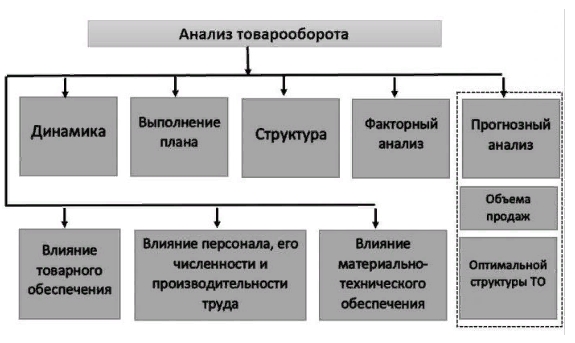 Рисунок 1 – Анализ товарооборота предприятияВ рамках представленного анализа указанный показатель рассчитывается в денежном выражении по ценам текущего и планового периодов за определенный период времени (день, месяц, квартал, год) с учетом ассортимента продукции предприятия. Кроме того, в ходе анализа необходимо изучить динамику товарооборот в текущих ценах, а также скорость товарооборота, представляющую собой период времени, за который  уйдут в оборот все складские запасы. На основании указанного показателя рассчитываются сроки хранения, время поставок и окончательные даты реализации товаров.Скорость товарооборота характеризуется следующими показателями:Коэффициент оборачиваемости товарных запасов, который представляет собой количество оборотов товарных запасов. Данный показатель рассчитывается по формуле 1:                                                  Коб = TО / ТЗ,                                                (1)где  ТО – товарооборот предприятия за определенный период в денежном выражении;ТЗ – товарные запасы предприятия.Время обращения товарных запасов, которое рассчитывается по формуле 2:t = T/ Коб,                                                    (2)где  Т  – количество календарных дней;Коб - коэффициент оборачиваемости.Проведение анализа товарооборота предприятия осуществляется для решения следующих задач: изучение динамики продаж;анализ выполнения планов;определение рентабельных и нерентабельных групп товаров;исследование факторов, оказывающих влияние на товарооборот предприятия; выявление резервов, либо избытков товаров;разработка стратегических планов деятельности организации. Таким образом, товарооборот – это единственный и наиболее важный показатель работоспособности торгового предприятия, независимо от его размеров и формы организации. Его анализ позволяет судить о результате деятельности и выбирать дальнейшую стратегию фирмы. 1.3 Показатели эффективности использования товарных запасов предприятияГлавный фактор успешного развития товарооборота – обеспеченность товарными запасами и их рациональное использование на предприятии, в связи с чем каждому предприятию необходимо систематически проводить анализ товарных запасов в целях проверки выполнения плана товарооборота, динамики его развития и, соответственно, своевременности удовлетворения  спроса покупателей на определенные товары. На торговых предприятиях применяются три основных метода анализа и учета величины товарных запасов:Инвентаризация, которая представляет собой сплошной подсчет всех товаров в натуральном выражении, их оценка в действующих ценах и сведение по товарным группам в общую сумму.Снятие остатков. Данный метод также называется оперативным и предполагает проверку соответствия фактического наличия товарных мест (ящиков, рулонов, мешков и др.) с данными товарного счета, проведение их пересчета с учетом соответствующих норм и оценка выявленного количества товаров в действующих ценах. Каждый из перечисленных методов имеет определенные недостатки: инвентаризация является достаточно трудоемкой, в связи с чем невыгодна для предприятия, метод снятия остатков является менее трудоемким, но при этом характеризуется меньшей точностью, чем первый метод. Расчетный (балансовый) метод, предполагающий проведение анализа величины товарных запасов, товарооборота и их изменения.Данный метод предполагает использование следующей формулы в целях анализа товарных запасов предприятия:                                   ТЗн + Тп = ТО + Тв + ТЗк, где                                    (3) ТЗн – товарные запасы на начало анализируемого периода (руб.);Тп – поступление товаров за анализируемый период (руб.);ТО – розничный товарооборот предприятия (руб.);Тв – прочее выбытие товаров (руб.);ТЗк – товарные запасы на конец анализируемого периода (руб.).Данный метод является менее трудоемким, чем предыдущие, но также имеет недостаток, который заключается в возможности искажения суммы запасов, связанной с исключением из расчета некоторых потерь. Устранение указанного недостатка предполагает сопоставление результатов использования данного  метода с данными инвентаризации и снятия остатков.На эффективность использования товарных запасов могут оказывать влияние некоторые факторы, которые подразделяются на внешние и внутренние. Внешние факторы включают в себя:налоговое законодательство;финансово-кредитная политика;величина процентов к уплате по заемным средствам;экономическая ситуация в стране.К группе внутренних факторов относят пути и резервы минимизации влияния указанных факторов на товарные запасы предприятия:ликвидация сверх нормативных запасов;совершенствование нормирования запасов; уровень запасов; рациональная организация сбыта товаров;применение рациональных форм расчетов; ускорение документооборота.Для поддержания товарных запасов на оптимальном уровне необходима четко налаженная система управления запасами. Для эффективного управления товарными запасами необходима оперативная и точная информация о наличии и движении товаров. Основным источником этой информации является бухгалтерский учет, а при наличии и управленческий учет.Управление товарными запасами означает установление и поддержание такой их величины и структуры, которая отвечала бы поставленным перед торговым предприятием задачам. Управление запасами предполагает:Нормирование, т.е. разработку и установление их необходимых размеров для каждого вида товарных запасов;Оперативный учет и контроль ведется на основании действующих форм учета и отчетности (карточки учета, статистические отчеты), в которых отражаются остатки товаров на начало месяца, а также данные о поступлении и продаже;Регулирование  – поддержание их на определенном уровне, маневрирование ими.Анализ товарных запасов проводится при помощи относительных показателей. Основными из них являются:Величина запасов в сумме и днях к объему продаж на определенную дату по товарным группам и в целом по ассортименту и оценку характера из изменения в динамике.Оборачиваемость в днях по товарным группам и в целом по предприятию за определенный период и в сравнении с аналогичными периодами прошлых лет.Доля запасов отдельных товаров в целом по предприятию и тенденция ее изменения в динамике в сравнении с изменениями доли этой товарной группы в объеме продаж по региону.Размеры запасов по внутригрупповому ассортименту основных товарных групп и оценку их влияния на оборачиваемость по товарной группе в целом.Влияние объема и структуры продаж, поступления товаров, ритмичности поставок, сложности ассортимента товаров на изменение товарных запасов и товарооборачиваемость основных факторов.Оптимизация управление товарными запасами предполагает снижение влияния перечисленных факторов, что положительно сказывается на деятельности предприятия и на увеличении его финансовых показателей. Одним из важнейших элементов анализа товарных запасов предприятия является анализ обеспеченности и эффективности использования товарных ресурсов на предприятии. Анализ товарных ресурсов торгового предприятия начинают с составления и изучения товарного баланса, в который  включаются текущие, сезонные и товары досрочного завоза, отражающиеся по розничной стоимости. В целях анализа использования товарных запасов определяют также обратный показатель – объем товарных ресурсов на один рубль розничного товарооборота. Кроме того, определяют ряд частных показателей эффективности использования товарных ресурсов, к которым относят долю прочего выбытия товаров в товарных ресурсах, вычисляемому  по всему его объему и отдельным видам, или в общем объеме товарооборота. Анализ поступления товаров проводят по торговому предприятию в целом, по отдельным товарным группам и товарам, источникам поступления, поставщикам, а также в разрезе торговых предприятий (магазинов) – получателей товаров.Особое внимание уделяют изучению источников поступления товаров. В условиях формирования рыночных отношений торговые предприятия получили большие права и возможности вовлечения в товарооборот дополнительных товарных ресурсов путем закупки товаров непосредственно у производителей (государственных и частных промышленных предприятий, колхозов, совхозов, других производителей товаров) и по импорту. В связи с этим возрастает значимость инициативы и предприимчивости торговых работников в изыскании дополнительных товарных ресурсов. Проводя анализ, необходимо установить, от каких поставщиков и. в каком объеме закупались товары в отчетном и прошлых годах, какие имеются возможности расширения их закупки в будущем, особенно на льготных условиях.Большое значение имеет проверка соблюдения договоров поставки товаров отдельными поставщиками. В процессе анализа изучают степень выполнения договоров поставки по общему объему, ассортименту и качеству товаров, срокам поступления, условиям транспортировки, упаковки, выявляют случаи нарушения договорных обязательств, если они имели место, и устанавливают их причины, а главное принимают меры по соблюдению договорных обязательств в будущем, улучшению товароснабжения. Нарушения выполнения договоров поставки товаров могут быть по вине поставщиков (несвоевременное заключение договоров и согласование спецификаций, нарушение договорных обязательств по общему, ассортименту и качеству поставляемых товаров, срокам отгрузки и другим условиям их поставки) или. по вине розничных торговых предприятий (несвоевременное заключение договоров. и представление поставщикам разнарядок и заявок на поставку товаров, отказ от заказанных товаров, нарушение действующего порядка расчетов и т.д.). В первом случае необходимо проверить, приняло ли торговое предприятие все необходимые меры воздействия, на поставщиков, предусмотренные законом и договорами, по. устранению и предупреждению недостатков в поставке товаров. Во втором случае следует установить причины и конкретных виновников, приведших к ухудшению товароснабжения.Размер товарных запасов в значительной мере определяется объемом и структурой товарооборота торговой организации или предприятия. Поэтому одна из важных задач торговых организаций или предприятий  поддержание оптимальной пропорции между величиной товарооборота и размерами товарных запасов.	2. Анализ товарооборота и товарных запасов ООО «СПК Дизайн»2.1 Организационно-экономическая характеристика деятельности предприятияОбщество с ограниченной ответственностью «СПК Дизайн» – юридическое лицо, созданное в соответствии с Гражданским Кодексом Российской Федерации и Федеральным законом Российской Федерации «Об обществах с ограниченной ответственностью» № 14-ФЗ от 08.02.98 г., осуществляющее свою деятельность на основании настоящего Устава и действующего законодательства Российской Федерации.Организационная структура предприятия имеет линейную структуру и представлена на рисунке 2. 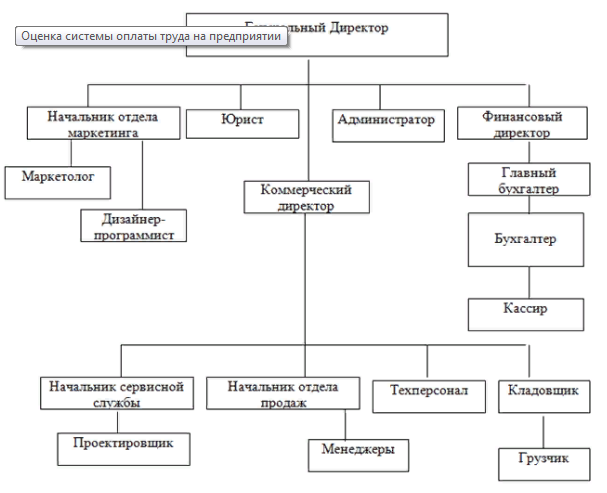 Рисунок 2 – Организационная структура ООО «СПК Дизайн»ООО «СПК Дизайн» – коммерческое предприятие, преследующее в качестве основной цели своей деятельности извлечение прибыли. Компания была основана в 2007 г. и на данный момент имеет свою сеть магазинов строительных материалов, при этом  ведет активную работу по расширению ассортимента реализуемой продукции. Организация осуществляет свою деятельность в Северском районе Краснодарского края по следующим направлениям:организация и осуществление оптовой и розничной торговли строительными материалами;оказание консультационных услуг по различным вопросам строительства и ремонта;услуги по ремонту и отделке квартир, домов и офисов;доставка товаров покупателям.В целях  представления наиболее полной характеристики деятельности  исследуемого предприятия проведем анализ основных показателей деятельности ООО «СПК Дизайн» в 2015 – 2017 гг. (Таблица 2). Таблица 2 – Анализ основных показателей хозяйственной деятельности 
ООО «СПК Дизайн»Проанализировав данные таблицы, можно сделать вывод, что выручка предприятия увеличилась в течение исследуемого периода на 44,25% или на 6063,65 тыс.руб. При этом прибыль от продаж возросла на 55,35% или на 1971,86 тыс.руб. Было выявлено увеличение себестоимости продукции на 45,93%. С 2014 по 2016 гг. штат сотрудников увеличился на 9 человек, соответственно, увеличился и фонд оплаты труда на 26,97% или на 1489,13 тыс.руб. Таким образом, деятельность ООО «СПК Дизайн» является прибыльной и достаточно эффективной, в течение исследуемого периода фирма развивалась и расширяла свою деятельность. Кроме того, увеличился показатель среднегодовой выработки одного работника, что также говорит о положительных тенденциях в рамках использования трудовых ресурсов предприятия и хозяйственной деятельности ООО «СПК Дизайн» в целом.Предприятие сотрудничает с Северским оконным заводом. Основными конкурентами предприятия являются мелкие и средние организации, осуществляющие свою деятельность в Северском районе: ООО «Еврокомфорт», ООО «Grand Line», ООО «Окна-Гарант», ООО «Мирапласт», а также крупные компании г. Краснодара.2.2 Анализ товарооборота ООО «СПК Дизайн»Анализ товарооборота имеет важное значение для предприятий торговли, так как именно достигнутый объем, сложившаяся структура и динамика данного показателя позволяет определить насколько предприятие выполнило план и получило ли необходимую величину прибыли в отчетном периоде. Кроме того, задачи анализа товарооборота включают в себя анализ и оценка ассортиментной структуры, определение и оценку факторов, влияющих на объем и структуру товарооборота, выявление резервов увеличения объема товарооборота. Вначале проведем анализ величины и динамики товарооборота на исследуемом предприятии в 2015 - 2017 гг. (Таблица 3).Таблица 3 – Анализ динамики объема товарооборота ООО «СПК Дизайн» 
в 2015 - 2017 гг.Динамика товарооборота исследуемого предприятия в 2015 - 2017 гг  наглядно представлена на графике (Рисунок 3).Рисунок 3 – Динамика товарооборота ООО «СПК Дизайн», тыс.руб.Таким образом, наблюдается положительный рост динамики товарооборота исследуемого предприятия. Причем, абсолютный прирост в 2017 г. по сравнению с 2015 г. составил  18305,79  тыс. руб. или 58,35%. На основании графика можно сделать вывод, что указанный прирост был достаточно стабильным в течение исследуемого периода. В связи с тем, что в течение анализируемого периода был выявлен значительный прирост розничного товарооборота, необходимо выявить факторы, повлиявшие на изменение данного показателя, а также рассчитать степень влияния каждого из них. К факторам, оказывающим влияние на объем товарооборота, можно отнести среднесписочную численность работников предприятия и производительность труда, так как объем товарооборота можно представить в виде произведения данных показателей.  Данные для проведения анализа представлены в таблице 4.Таблица 4 – Анализ товарооборота и численности работников 
ООО «СПК Дизайн» в 2015 – 2017 гг. Для определения влияния среднесписочной численности работников и производительности труда на объём товарооборота ООО «СПК Дизайн» произведём следующие расчёты:1. Рассчитаем товарооборот в 2016 г.: 51 * 728,47 =  37152,06 тыс. руб.;2. Рассчитаем товарооборот в 2017 г.: 54 * 919,87 = 49673,22 тыс. руб.Для оценки влияния изменения численности работников, определяем условный товарооборот, где среднесписочная численность работников отчётного года, среднегодовой товарооборот на одного работника (выработка) предшествующего года:  54 * 728,47 = 39337,38 тыс. руб.Величина влияния определяется разностью между условным товарооборотом и показателем 2017 г:  39337,38 – 37152,06  = 2185,32 тыс.руб.Влияние объёма розничного товарооборота отчётного года определяется следующим образом: 49673,22 – 39337,38  = 10335,84 тыс.руб.Таким образом, общее влияние факторов составило: 18305,79 тыс.руб.В итоге, можно сделать вывод, что изменение численности работников и повышение производительности их труда положительно сказалось на увеличении товарооборота ООО.»СПК Дизайн».Далее проведем анализ валового дохода предприятия, который находится в прямой зависимости от изменения объема розничного товарооборота. Данные для проведения указанного анализа представлены в таблице 5. Таблица 5 – Анализ валового дохода ООО «СПК Дизайн» в 2015 – 2016 гг. Таким образом, на основании данных таблицы можно сделать вывод о том, что валовой доход ООО имеет тенденцию к росту, причем увеличение данного показателя в 2017 г. по сравнению с 2015 г. составило 53,16% или 6455,333 тыс.руб. в абсолютном выражении. Важно отметить, что доля валового дохода в составе товарооборота предприятия снизилась с 38,71% 
до 37,44%. 2.3 Анализ эффективности управления товарными запасами 
ООО СПК «Дизайн»Значение анализа товарных запасов заключается в формировании объективной оценки состояния и эффективности использования товарных запасов и в выявлении резервов стабилизации их состояния. Важным вопросом анализа является изучение эффективности использования товарных ресурсов, правильности их распределения. Основным показателем оценки эффективности использования товарных ресурсов является объем товарооборота на один рубль товарных ресурсов. Для расчета указанного показателя рассмотрим товарный баланс ООО «СПК Дизайн» в 2015 – 2017 гг., представленный в таблице 6.Таблица 6 – Товарный баланс ООО «СПК Дизайн» в 2015 – 2017 гг.На основании данных таблицы можно сделать вывод о том, что поступление товаров возросло на 2980,92 тыс.руб., что составило 9,74%, при этом также возросло прочее выбытие товаров и оптовый товарооборот на 17,73% и 13,96% соответственно. Рассчитаем товарный баланс 
ООО «СПК Дизайн»:В 2015 г.: 9802,32 + 30608,51 = 22,16 + 29130,47 + 11258,20В 2016 г.: 11258,20 + 37940,13 = 25,89 + 34562,67 + 14609,77В 2017 г.: 14609,77 + 33589,43 = 26,09 + 33198,09 + 14975,02Таким образов, товарный баланс исследуемого предприятия
 в 2015 г. составил 40410,83 тыс.руб., в 2016 г. – 49198,33 тыс.руб., 
в 2017 г. – 48199,20 тыс.руб.Далее рассчитаем коэффициент обеспеченности, равный отношению в сопоставимых ценах объема товарных запасов к общему объему товарооборота предприятия:В 2015 г.: Коб = 10530,26 / 31367,42 = 0,335 руб.В 2016 г.: Коб = 12933,99 / 37152,06 = 0,348 руб.В 2017 г.: Коб = 14792,40 / 49673,22 = 0,298 руб.Таким образом,   Товарный баланс увеличился на 7788,37 тыс.руб. или 
на 19,27%., при этом на один рубль товарооборота приходилось 0,298 руб. 
в 2017 г., что ниже аналогичного показателя в 2015 г., составившего 0,335 руб. Результаты анализа свидетельствуют о достаточной обеспеченности 
ООО «СПК Дизайн» товарными запасами.  Уровень обеспеченности товарооборота товарными запасами характеризуется также размером товарных запасов в днях оборотах. Этот показатель показывает, на сколько дней торговли хватит товарных запасов. Кроме того, он характеризует эффективность использования товарных запасов. Далее проведем анализ издержек обращения исследуемого предприятия. Таблица 7 – Анализ издержек обращения ООО «СПК Дизайн» 
в 2015 – 2017 гг.  Проанализировав данные таблицы 7, можно сделать вывод, что в период с 2015 по 2017 гг. валовой доход предприятия и его товарооборот значительно увеличились на 53,16% и 58,35% соответственно, при этом также возросли и издержки обращения на 47,05%, что составило 4690,00 тыс.руб. в абсолютном выражении. Увеличение суммы издержек происходило за счет увеличения транспортных расходов, а также расходов на оплату труда работников, так как заработная плата в 2017 году выросла. Хотя и произошло увеличение суммы издержек обращения, их доля в общем объеме товарооборота снизилась на 2,27 тыс.руб. или на 7,14%. Такое снижение уровня издержек обращения положительно сказалось на конечном финансовом результате деятельности предприятия. Анализ издержек обращения предприятия, то есть затрат в сфере обращения товаров, которые необходимы для осуществления предприятием своей деятельности и доведения товаров до потребителя является одним из элементов анализа использования товарных запасов. Он направлен на выявление возможности повышения эффективности работы торгового предприятия за счёт более рационального использования как трудовых и финансовых ресурсов, так и товарных запасов. Важнейшими показателями, характеризующими эффективность использования товарных запасов, являются товарооборачиваемость и скорость оборота. Товарооборачиваемость (или дни запаса) – это время, в течение которого реализуются товарные запасы в размере их средней величины за отчетный период. Положительной тенденцией для торговой организации является ускорение товарооборачиваемости, что способствуют совершенствование товаропроводящей системы, рациональное планирование ассортимента, использование современных технологий формирования запасов. Данные для анализа указанных показателей на исследуемом предприятии представлены в таблице 8.Таблица 8 – Анализ товарных запасов и товарооборачиваемости 
ООО «СПК Дизайн» в 2015 – 2017 г. На основании данных таблицы можно сделать вывод о том, что товарооборачиваемость в 2017 г. по сравнению с 2015 г. снизилась на 11,29%, что составило 13,65 дней.  Выявленная тенденция обусловлена превышением темпов прироста объемов реализации товаров над темпами прироста среднегодовых товарных запасов, составивших 58,35% и 40,48% соответственно. При этом оборачиваемость товаров возросла на 0,38 оборота в 2017 г., что свидетельствует о том, что на данном торговом предприятии процесс формирования ассортимента товаров осуществляется не в полном соответствии со спросом. С учетом того, что товарные запасы ООО в исследуемом периоде имеют тенденцию к увеличению, снижение показателя  товарооборачиваемости может привести к возникновению залежалых запасов, и впоследствии к убыткам предприятия.	3 Пути увеличения товарооборота и оптимизации управления товарными запасами ООО «СПК Дизайн»3.1 Предложения и рекомендации по увеличению товарооборота и оптимизации управления товарными запасами ООО «СПК Дизайн»Состояние товарных запасов оказывает значительное влияние на показатели хозяйственной и финансовой деятельности предприятия: объем оборота розничной торговли и расходы на продажу товаров, а, следовательно, и прибыль от продаж, состояние материально-технической базы, величину оборотных средств, уровень обеспеченности собственными оборотными средствами. Излишние (сверхнормативные) товарные запасы приводят к увеличению затрат по их содержанию, что негативно влияет на прибыль; к дополнительному привлечению источников финансирования, замедлению оборачиваемости вложенных средств, что способствует ухудшению финансовой устойчивости и плетежеспособности.В результате анализа товарооборота и товарных запасов 
ООО «СПК Дизайн»  было выявлено снижение товарооборачиваемости на предприятии, а также некоторое несоответствие товарных запасов спросу потребителей, что является негативной тенденцией для предприятия. Таким образом, на исследуемом предприятии следует совершенствовать свою деятельность в рамках управления товарными запасами. В качестве одного из путей по осуществлению данного предложения можно предложить стабилизировать состояние товарных запасов, то есть: изменить структуру оборота розничной торговли, направив усилия на продажу основного вида товара данного предприятия – строительных материалов. Стоит отметить, что на исследуемом предприятии необходимо совершенствовать механизм управления товарными запасами, что позволит:Целесообразно и рационально накапливать запасы материалов и изделий.Обеспечивать предприятия и организации средствами производства.Достигать полной качественной и количественной сохранности материальных ценностей.Своевременно выявлять излишние и не пользующиеся спросом потребителей материальные ресурсы и товары.Предоставлять услуги потребителям по расфасовке, сортировке, раскрою, упаковке, нарезке и т.п..Организовывать доставку материалов и товаров непосредственно потребителям.Предоставлять экономическую информацию о наличии запасов, их поступлении и расходе статистическим, социологическим органам, а также структурам государственного управления.Для эффективного управления товарными запасами необходимо обеспечить максимальное соответствие объема, структуры, размещения и движения товарных запасов в целях наращивания товарооборота при минимальных затратах в условиях создания устойчивого ассортимента товаров. Ускорение товарооборачиваемости позволит снизить товарные потери, сократить потребность в банковских кредитах, складских площадях, технологическом оборудовании, а, следовательно, повысить рентабельность торговой деятельности в целом.Одним из приоритетных направлений совершенствования деятельности исследуемого предприятия должно быть увеличение товарооборота. Несмотря на то, что данный показатель в динамике за 2015 – 2017 гг. показал  стабильный прирост, ООО «СПК Дизайн» обладает резервами для дальнейшего повышения объемов товарооборота, одним из которых является управление процессом обслуживания покупателей в магазинах торговой сети. Реализации этой функции должно уделяться большое внимание в силу ее высокой значимости в обеспечении развития предприятия и повышении эффективности его деятельности. Эффективность этого управления прямо влияет на объем товарооборота, сумму доходов и прибыли, торгового обеспечения его предстоящего развития. Управление процессом обслуживания покупателей определяется рядом условий, выполнение которых в конечном итоге способствует увеличению товарооборота ООО «СПК Дизайн»:Наличие в магазине широкого и устойчивого ассортимента товаров, обеспечивающего удовлетворение спроса обслуживаемого контингента покупателей.Применение в магазине прогрессивных методов продажи товаров, обеспечивающих наибольшие удобства и минимизацию затрат времени на совершение покупок.Предоставление покупателям дополнительных торговых услуг, связанных со спецификой реализуемых товаров.Широкое использование средств рекламы и информации.Высокая профессиональная квалификация персонала, непосредственно осуществляющего процесс обслуживания покупателей в торговом зале.Полное соблюдение установленных правил продажи товаров и порядка осуществления торговли в магазине.Ускорение оборачиваемости товаров должно является первоочередной задачей для исследуемого предприятия, что будет способствовать:увеличению объема товарооборота и более полному удовлетворению покупательского спроса;уменьшению издержек обращения и соответственно увеличению прибыли ООО «СПК Дизайн»,улучшению финансового состояния предприятия, в связи с ускорением высвобождения средств, вложенных в товар, которые можно направить на расчеты с поставщиками, банком, бюджетом.Таким образом, для устранения выявленной  на исследуемом предприятии проблемы можно предложить два основных решения:Сокращение закупок тех товаров, которые не пользуются текущим спросом.Увеличение закупок продукции, которую можно достаточно быстро и выгодно продать.Кроме того, в качестве резервов повышения эффективности использования товарных запасов на предприятии ООО «СПК Дизайн» можно выделить следующие:внедрение экономически обоснованных норм запаса;широкое использование прямых длительных связей;расширение складской системы материально-технического обеспечения, а также оптовой торговли строительными материалам;комплексная механизация и автоматизация погрузочно-разгрузочных работ на складах;совершенствование системы расчетов;тщательная и своевременная подборка отгружаемой продукции по партиям, ассортименту, отгрузка в строгом соответствии с заключенными договорами.В качестве путей ускорения товарооборачиваемости 
ООО «СПК Дизайн» можно выделить следующие предложения:совершенствование товародвижения и нормализация размещения товарных запасов;полное и ритмичное выполнение планов хозяйственной деятельности;совершенствование организации торговли, внедрение прогрессивных форм и методов продажи;сведение к минимуму запасов хозяйственных материалов, малоценных и быстроизнашивающихся предметов, инвентаря, спец.одежды на складе.В основе оптимизации управления товарными запасами 
ООО «СПК Дизайн» должно лежать грамотное планирование товарных запасов, которое представляет собой сложный процесс, который включает анализ их состояния и тенденций изменения, обоснование необходимой величины товарных запасов, оценку их с точки зрения соответствия предъявляемым требованиям и осуществление экономических и организационно-технических мер по их поддержанию в соответствии с этими требованиями. При этом ключевыми звеньями в планировании является обоснование рекомендуемой (необходимой) величины товарных запасов в днях и сумме по указанным структурным единицам предприятия, а также расчет норматив товарного запаса в сумме.Через установление необходимой величины реализуются цели и задачи планирования. Они состоят в определении оптимальной величины товарных запасов, которые должны обеспечить бесперебойную торговлю товарами при наименьших затратах на создание, хранение и управление ими во всех структурных единицах предприятия.Одним из эффективных методов оптимизации управления товарными запасами является применение в компании корпоративной информационной системы, основным преимуществом которой является возможность работы в реальном времени, "прозрачность" и, соответственно, оптимизация бизнес-процессов, возможность прогнозирования результатов деятельности компании, управление компанией на качественно новом уровне.	В итоге можно сделать вывод, что эффективность использования товарных запасов зависит, прежде всего, от умения управлять ими, улучшать организацию торговли, повышать уровень коммерческой и финансовой работы, на что и должны быть направлены усилия исследуемого предприятия.ЗАКЛЮЧЕНИЕВ условиях рыночной экономики одним из важнейших факторов повышения эффективности работы розничной торговой сети является эффективное управление товарными запасами. Товарные запасы представляют собой товары, находящиеся в сфере товарного обращения. Состояние запасов оказывает определяющее влияние на конкурентоспособность организации, ее финансовое состояние и финансовые результаты. Объективная необходимость образования запасов связана с характером процессов производства и воспроизводства. Основной причиной образования запасов является несовпадение в пространстве и во времени производства и потребления материальных ресурсов. Товарные запасы служат для того, чтобы ослабить непосредственные зависимости между поставщиком, производителем и потребителем. Наличие запасов позволяет обеспечить производство сырьем, поставляемым оптимальными по размеру партиями, а также проводить переработку сырья в готовую продукцию партиями оптимального размера. Размер товарных запасов определяется объемом и структурой товарооборота торгового предприятия. Поддержание оптимальной пропорции между величиной товарооборота и размерами товарных запасов - одна из важных задач торговых предприятий. При недостаточной величине запасов возникают сложности с товарным обеспечением товарооборота предприятия; излишние запасы вызывают дополнительные потери, увеличение потребности в кредитах и рост расходов по выплате процентов по ним, увеличение расходов по хранению запасов, что в совокупности ухудшает общее финансовое состояние торговых предприятий. То есть экономический ущерб наносит как значительное наличие товарных запасов, так и их недостаточное количество.Управление товарными запасами - необходимый и важный элемент функционирования любого предприятия или организации. Без планирования запасов невозможен нормальный ход процесса продажи, так как в ином случае будут постоянные потери прибыли. Товарные запасы анализируются в целом по предприятию и по каждой товарной группе по данным оперативного учета, а также бухгалтерской и статистической отчетности. Основной задачей анализа является проверка соответствия фактических товарных запасов установленным нормам и выяснение причин отклонений. На основании данных, полученных в ходе анализа, принимаются меры для нормализации товарных запасов.  Время обращения товаров показывает, как быстро будет продан товар и как скоро будут возмещены затраты на его производство и обращение. Этот показатель прямо связан с показателями экономической эффективности рыночной деятельности. По его величине судят о том, как долго товар остается в форме запаса, т.е. требует затрат и не приносит отдачи. Для рассмотрения товарооборота и товарных запасов с практической точки зрения, в курсовой работе был проведен анализ указанных показателей на торговом предприятии ООО «СПК Дизайн» на основании данных его финансовой отчетности, в результате которого были сделаны выводы и даны рекомендации и предложения по оптимизации управления товарными запасами ООО «СПК Дизайн» и предложены пути увеличения товарооборота исследуемого предприятия.СПИСОК ИСПОЛЬЗОВАННЫХ ИСТОЧНИКОВАлександров И.М. Экономический анализ торговой деятельности: Учебник для бакалавров. – 10-е изд., перераб. и доп. – М.: Издательско-торговая корпорация «Дашков и К», 2009. – С. 228. Альбекхаджиева Р.З. Прогнозирование и планирование в условиях рынка // Наука и просвещение – 2017. – С. 20-21. Бланк И.А. Управление торговым предприятием: Учебник. – М.: Ника-Центр, 2007. – С. 768.  Буряковский В.Ю. Торговое дело: экономика, маркетинг, организация: Учеб. пособие. – М.: Норма, 2008. – С. 384. Волков О.И. Экономика предприятия (фирмы). Учебник / под ред. проф. О.И. Волкова и доц. О.В. Девяткина. - 3-е изд., перераб. и доп. – М.: ИНФРА-М, 2009. С. 603Гелета И.В., Калинская Е.С., Кофанов А.А. Экономика организации (предприятия): Учеб. пособие. – М.: Магистр, 2010. – С. 303.Грязнова А.Г. Финансово-кредитный энциклопедический словарь. М.: Финансы и статистика, 2004. – С. 1166. Губина Л.М. Организация, технология и проектирование торговых предприятий: Учебник. – М.: Финансы и статистика, 2013. – С. 257. Зайцев Н.Л. Экономика, организация и управление предприятием: Учеб. пособие. – М.: ИНФРА-М, 2008. – С. 455.Кривда С. В. Управление товарными запасами в оптовой торговле // Бизнес в законе – 2011. – № 3. – С. 321-323.Лисицин В.Г. Экономика и организация деятельности торгового предприятия  // Современные проблемы экономики и учета – 2012. – С. 101-105. Майорова Л.Н. Логистика в сфере распределения // Хорс – 2012. - №4. – С. 36-41 Мануйленко В.В., Садовская Т.А. Сущность, виды и функции товарных запасов торгового предприятия //  Финансовая аналитика: проблемы и решения – 2012. - №33. – С. 2-11.  Мануйленко В.В., Садовская Т.А. Производственно-коммерческая логистика: теория и практика // Финансы и статистика – 2014. – С. 156-163. Райзберг Б.А., Лозовский Л.Ш., Стародубцева Е.Б. Современный экономический словарь. – 6-е изд., перераб. и доп. – М.: ИНФРА-М, 2011. – С. 512. Рахимов Т.Р. Экономика предприятий торговли: Учеб. пособие. - Томск: Томский политехнический ун-т, 2012 – С. 359. Сергеева М.А. О сущности товарооборота оптовых и розничных предприятий // Философия сегодня:  материалы второй межвуз. студ. науч. конф. – М.: ВСИ МВД России, 2016. – С. 20-23. Темникова Д.С. Оценка деятельности предприятия розничной торговли  // Теоретические и прикладные аспекты современной науки – 2014. - №1. – С. 106-108. Фирсов Е.А. Анализ новых тенденций в развитии розничной торговли // Экономика АПК – 2015. – №5. – С. 48-58. Ханануева В.А., Минаева О.А. Организация и технология торговли // Волгоградский гос. технич. ун-т., 2016. – С. 155-157. Яковенко С.Н., Смолякова Н.В. Экономический анализ: Учеб. – практ. пособие. – Краснодар: Кубанский гос. ун-т, 2017. – С. 179. http://www.gks.ru/Классификационный признакВиды товарных запасовНазначение1 Текущего хранения2 Сезонного хранения3 Досрочного завоза4 Целевого назначенияМестонахождение1 На предприятиях розничной торговли (в магазинах)2 На предприятиях оптовой торговли (на базах и складах)3 На производственных предприятиях4 На предприятиях общественного питанияВремя формирования1 Входные (на начало периода)2 Выходные (на конец периода)3 На определенную датуЕдиницы измерения1 Абсолютные (натуральные и стоимостные)2 Относительные (дни оборота)Соответствие нормативу1 Нормативные2 Сверхнормативные3 Ниже нормативаПотребительское назначение 
(товарный состав)1 Продовольственные2 НепродовольственныеПоказатели2014 г.2015 г.2016 г.ПриростПриростПоказатели2014 г.2015 г.2016 г.тыс. руб.%1. Выручка от продаж, тыс. руб.13701,6722668,8419765,326063,6544,252. Прибыль от продаж, тыс. руб.3562,437254,035534,291971,8655,353. Себестоимость, тыс. руб.10271,3616358,8714989,144717,7845,934. Среднесписочная численность работающих, чел.273336919,155. Фонд оплаты труда, тыс. руб.5520,726328,917009,851489,1326,976. Сумма выручки на рубль заработной платы, руб.2,483,582,820,3413,717. Среднегодовая выработка 1 работника, тыс. руб. 64,3973,5797,4733,0851,37Показатель2015 г.2016 г.2017 г.ПриростПриростПоказатель2015 г.2016 г.2017 г.тыс. руб.%Товарооборот, тыс.руб.31367,4237152,0649673,2218305,7958,35Показатель2015 г.2016 г.2017 г.ПриростПриростПоказатель2015 г.2016 г.2017 г.тыс. руб.%Среднесписочная численность работников, чел495154510,20Товарооборот, тыс.руб.31367,4237152,0649673,2218305,7958,35Товарооборот
на 1 работника640,15728,47919,87279,7243,70Показатель2015 г. 2016 г.2017 г.Прирост  Прирост  Показатель2015 г. 2016 г.2017 г.тыс. руб.%Розничный товарооборот31367,4237152,0649673,2218305,8058,35Валовой доход, тыс. руб.12142,3313489,9118597,656455,3353,16Удельный вес валового дохода в объеме товарооборота, %38,7136,3137,44-1,27-3,28Показатель2015 г.2016 г.2017 г.ПриростПриростПоказатель2015 г.2016 г.2017 г.тыс. руб.%Товарные запасы на начало года, тыс.руб.9802,3211258,2014609,774807,4549,04Поступление товаров, тыс.руб.30608,5137940,1333589,432980,929,74Прочее выбытие товаров, тыс.руб.22,1625,8926,093,9317,73Оптовый товарооборот, тыс. руб.29130,4734562,6733198,094067,6213,96Товарные запасы на конец года, тыс. руб.11258,2014609,7714975,023716,8233,01Среднегодовые товарные запасы, тыс.руб.10530,2612933,9914792,404262,1440,48Показатель2015 г.2016 г.2017 г.ПриростПриростПоказатель2015 г.2016 г.2017 г.тыс. руб.%Товарооборот, тыс.руб.31367,4237152,0649673,2218305,8058,35Издержки обращения, тыс.руб.9968,5712278,7614658,574690,0047,05Уровень издержек обращения, %.31,7833,0529,51-2,27-7,14Валовой доход, тыс.руб.12142,3313489,9118597,656455,3353,16Показатель2015 г.2016 г.2017 г.ПриростПриростПоказатель2015 г.2016 г.2017 г.тыс. руб.%Розничный товарооборот31367,4237152,0649673,2218305,8058,35Среднедневной товарооборот, тыс. руб.87,13103,20137,9850,8558,35Среднегодовые товарные запасы, тыс.руб.10530,2612933,9914792,404262,1440,48Время обращения товаров, дни120,86125,33107,21-13,65-11,29Скорость обращения товаров, кол-во  оборотов2,982,873,360,3812,75